Holiday Dinner 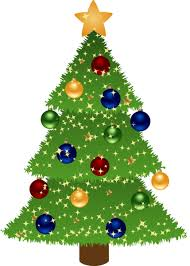 for Veterans of DepositSponsored by  Deposit Middle School Student Council            Thursday, December 20, 2018              6:00pm - 7:30pm               At the American Legion                44 Fourth St., Deposit, N.Y.Veterans (with 1 guest) from Deposit are invitedDinner includes:Tossed Salad, Baked Ziti, Fresh Bread, a Drink, and DessertRSVP by Friday, December 14th to Laura Stiles at 348-6522 (leave message) or by email: lstiles@deposit.stier.org